家族で陶芸体験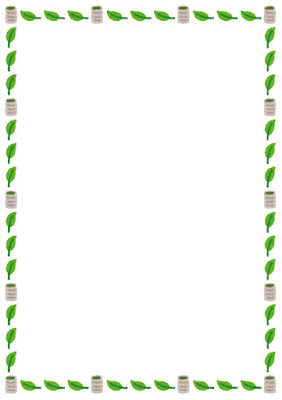 11月27日（日）に6家族19名の参加者で陶芸体験を行いました。今回は１ｋｇの粘土を家族で分け合って協力して作品を作っていただくという方式で行いました。初めてろくろを使われた方は苦戦しつつも、家族で和気あいあいと楽しそうに作品を作られていました。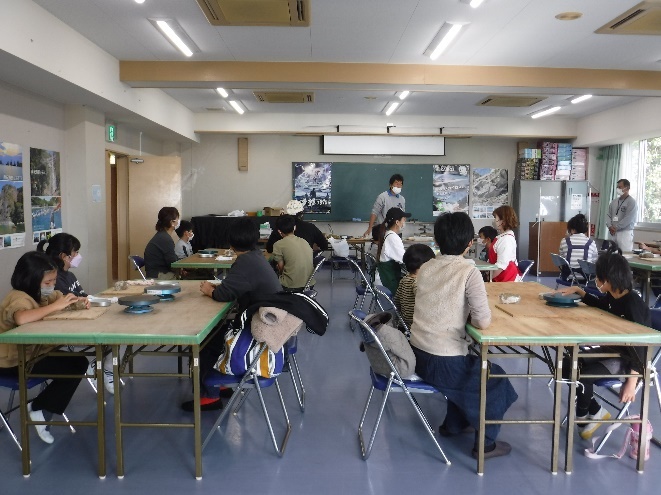 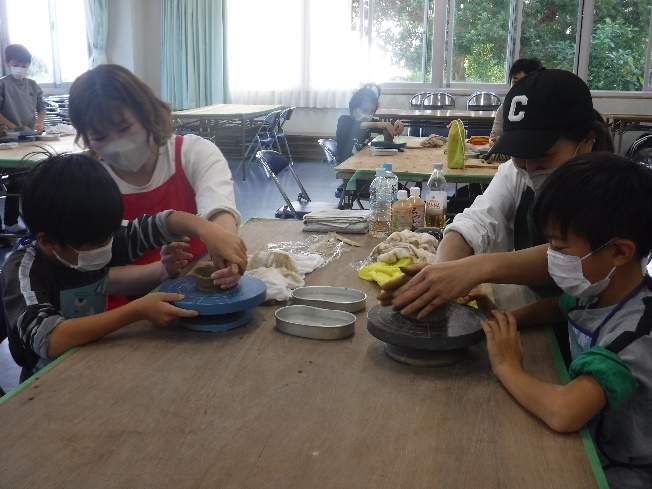 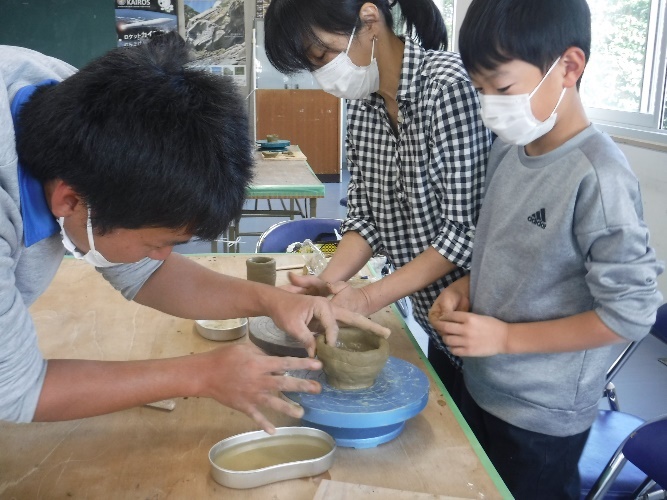 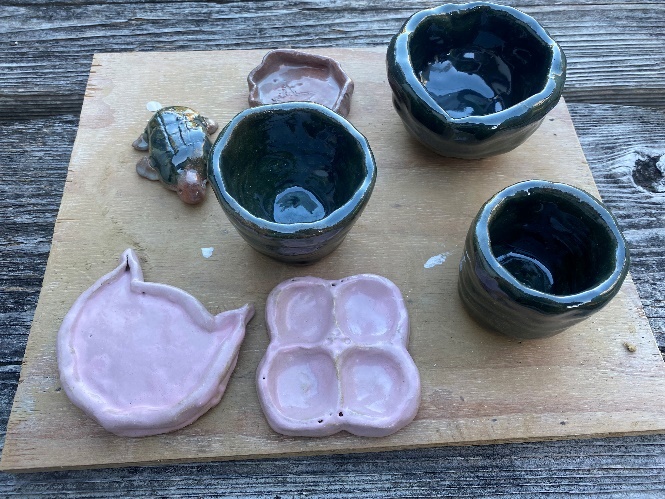 